17 августа в г. Павловске во дворце культуры «Современник» состоялось совещание с председателями Территориальных  избирательных комиссий, входящих в №90 избирательный округ. В данном мероприятии приняли участие председатель ТИК Богучарского района Заикин Сергей Иванович и секретарь ТИК Кононыхина Ольга Анатольевна. Участников семинара приветствовал глава администрации Павловского района Русинов Юрий Филиппович. О задачах организаторов выборов по подготовке к Единому дню голосования 18 сентября 2016 г. выступил председатель Избирательной комиссии Воронежской области Селянин Владимир Егорович. О перечне избирательных документов, принимаемых ТИК из УИК об итогах голосования по выборам депутатов Государственной Думы о работе избирательных комиссий со списками рассказал секретарь областной избирательной комиссии Хорунжий Сергей Николаевич.В заключение совещания председатель Избирательной комиссии Воронежской области Селянин Владимир Егорович сказал, что выборы депутатов Государственной Думы должны проходить в соответствии с законодательством, гласно, открыто, честно. 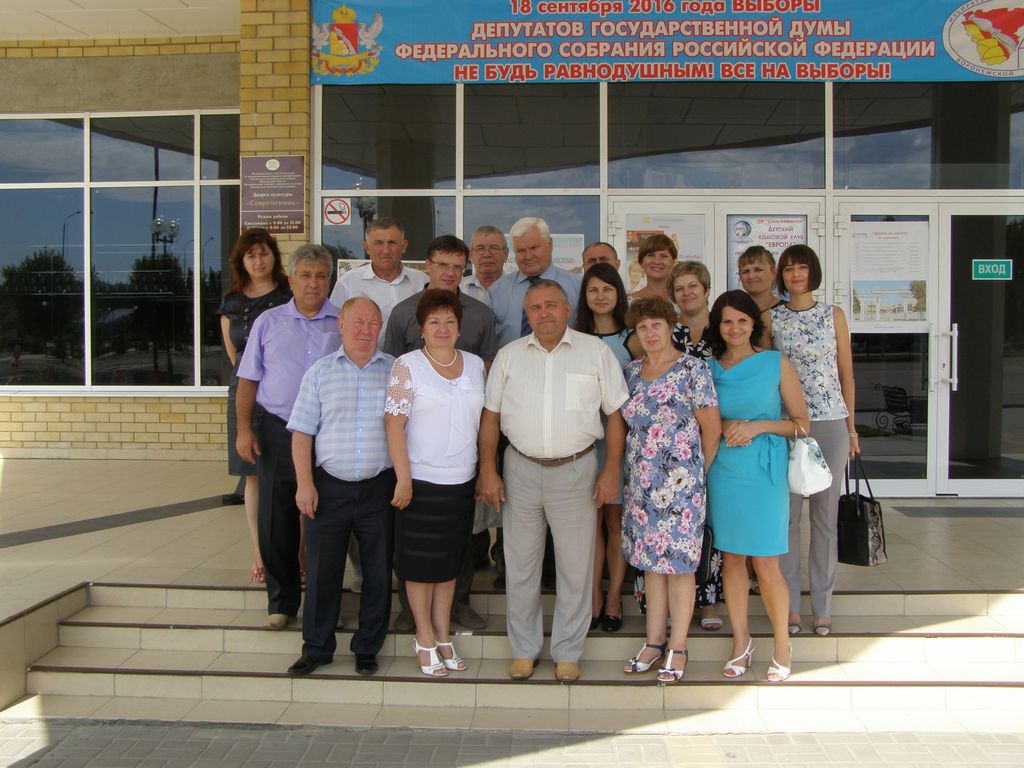 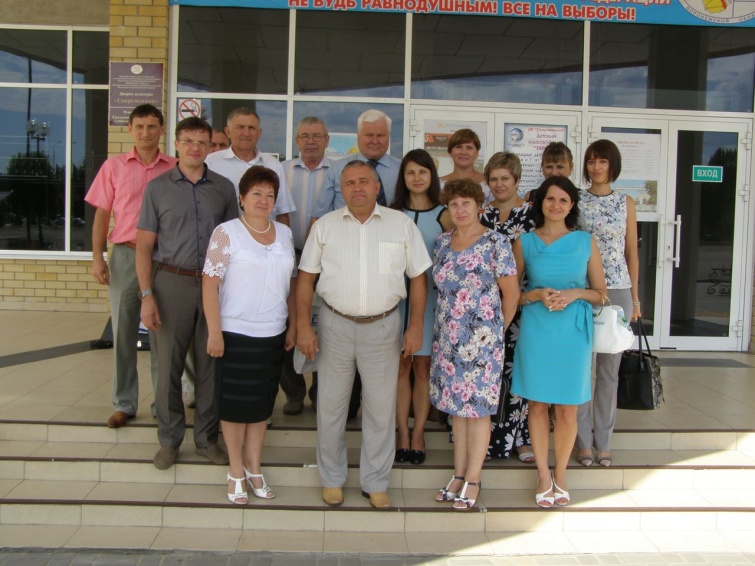 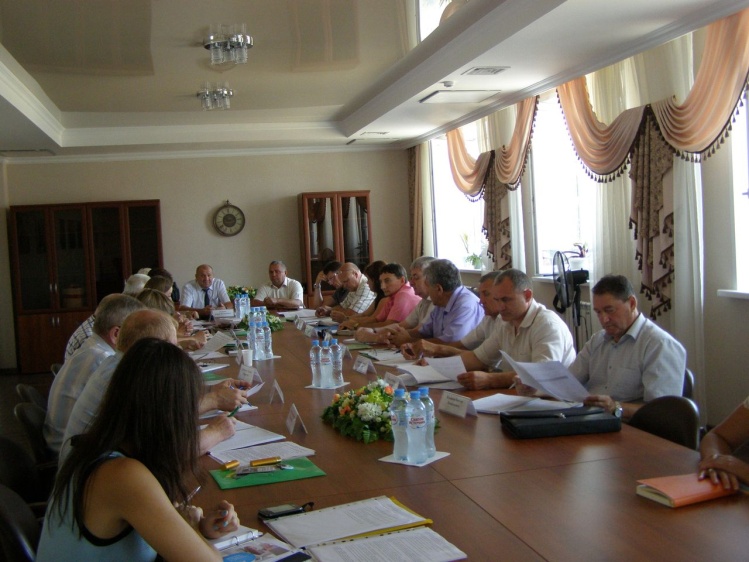 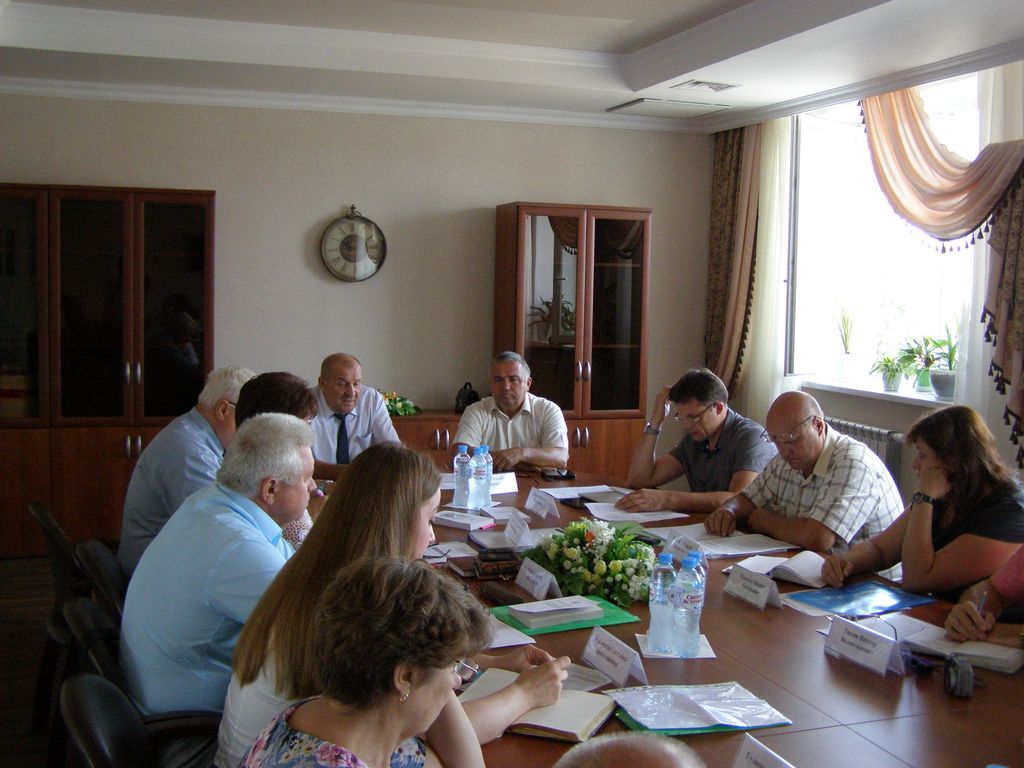 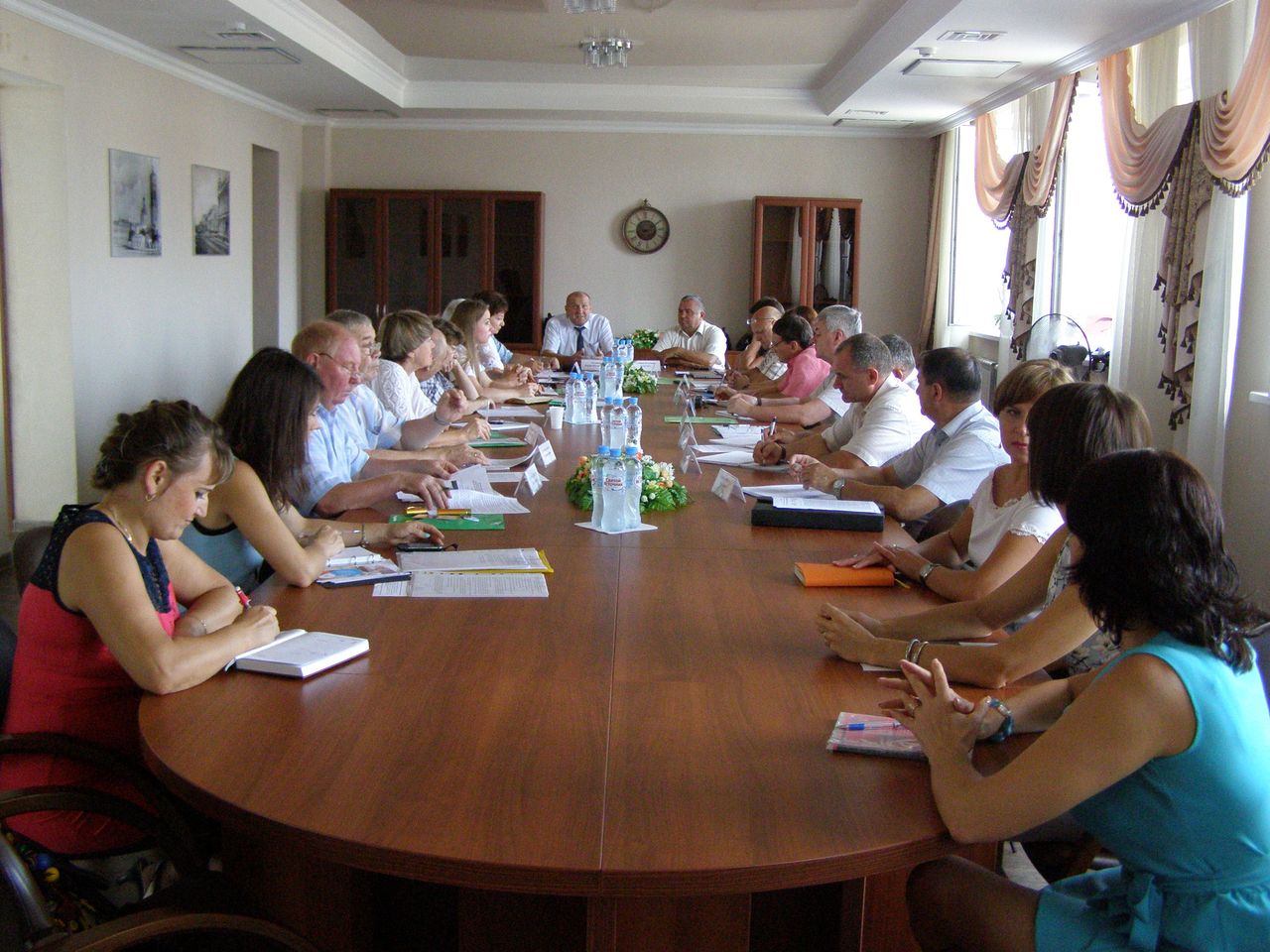 